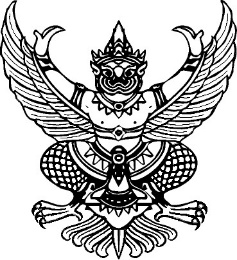  ประกาศโรงเรียนเขื่อนช้างวิทยาคารเรื่อง  การใช้มาตรฐานการศึกษาขั้นพื้นฐาน ปีการศึกษา ๒๕๖๓	ตามประกาศกระทรวงศึกษาธิการ ให้ใช้มาตรฐานการศึกษาระดับปฐมวัย ระดับการศึกษาขั้นพื้นฐาน และระดับการศึกษาขั้นพื้นฐานศูนย์การศึกษาพิเศษ ที่มีการปรับมาตรฐานการศึกษาขั้นพื้นฐานให้เหมาะสมและสอดคล้องกันเพื่อนำไปสู่การพัฒนาคุณภาพมาตรฐานมาตรฐานการศึกษา และเพื่อรับรองการประเมินคุณภาพภายนอกอาศัยอำนาจตามความในมาตรา ๙(๓) มาตรา ๓๑ และมาตรา ๔๘ แห่งพระราชบัญญัติการศึกษาแห่งชาติ พ.ศ.๒๕๔๒ และที่แก้ไขเพิ่มเติม (ฉบับที่ ๒) พ.ศ.๒๕๔๕ และกฎกระทรวงการประกันคุณภาพการศึกษา พ.ศ.๒๕๖๑ มีการกำหนดมาตรฐานการศึกษาและจัดระบบการประกันคุณภาพการศึกษาทุกระดับและประเภทการศึกษาโดยให้กระทรวงมีอำนาจหน้าที่กำหนดนโยบายแผนและมาตรฐานการศึกษา และให้หน่วยงานต้นสังกัดและสถานศึกษาจัดให้มีระบบการประกันคุณภาพภายในของสถานศึกษา และให้ถือว่าการประกันคุณภาพภายในเป็นส่วนหนึ่งของกระบวนการจัดการศึกษาที่ต้องดำเนินการอย่างต่อเนื่อง ต้องมีการรายงานต่อต้นสังกัดและเผยแพร่ต่อสาธารณะชน โรงเรียนเขื่อนช้างวิทยาคาร จึงขอประกาศการใช้มาตรฐานขั้นพื้นฐานเพื่อการประกันคุณภาพภายในสถานศึกษา จำนวน ๓ มาตรฐาน ตามเอกสารแนบท้ายประกาศนี้ เพื่อเป็นเป้าหมายในการพัฒนา ส่งเสริม สนับสนุน กำกับดูแล และติดตามตรวจสอบคุณภาพการศึกษาประกาศ ณ วันที่  ๘  กรกฎาคม  พ.ศ. ๒๕๖๓				ลงชื่อ(นายบุญแก้ว   กรไกร)ผู้อำนวยการโรงเรียนเขื่อนช้างวิทยาคารมาตรฐานการศึกษาของสถานศึกษา  แนบท้ายประกาศโรงเรียนเขื่อนช้างวิทยาคารเรื่อง  การใช้มาตรฐานการศึกษาของสถานศึกษา  ระดับการศึกษาขั้นพื้นฐาน ปีการศึกษา ๒๕๖๓มาตรฐานการศึกษาขั้นพื้นฐาน พ.ศ. ๒๕๖๓ มีจำนวน ๓ มาตรฐาน คือ 	มาตรฐานที่ ๑ คุณภาพของผู้เรียน					๑.๑ ผลสัมฤทธิ์ทางวิชาการของผู้เรียน					๑.๒ คุณลักษณะที่พึงประสงค์ของผู้เรียน	มาตรฐานที่ ๒ กระบวนการบริหารและการจัดการ	มาตรฐานที่ ๓ กระบวนการจัด การเรียนการสอนที่เน้นผู้เรียนเป็นสำคัญแต่ละมาตรฐานมีรายละเอียดดังนี้	มาตรฐานที่ ๑ คุณภาพของผู้เรียน	  ๑.๑ ผลสัมฤทธิ์ทางวิชาการของผู้เรียน                     ๑) มีความสามารถในการอ่าน การเขียน การสื่อสาร และการคิดคำนวณ                     ๒) มีความสามารถในการคิดวิเคราะห์ คิดอย่างมีวิจารณญาณ อภิปรายแลกเปลี่ยน 
                         ความคิดเห็น และแก้ปัญหา                     ๓) มีความสามารถในการสร้างนวัตกรรม                     ๔) มีความสามารถในการใช้เทคโนโลยีสารสนเทศและการสื่อสาร                     ๕) มีผลสัมฤทธิ์ทางการเรียนตามหลักสูตรสถานศึกษา                     ๖) มีความรู้ ทักษะพื้นฐาน และเจตคติที่ดีต่องานอาชีพ	  ๑.๒ คุณลักษณะที่พึงประสงค์ของผู้เรียน                     ๑) การมีคุณลักษณะและค่านิยมที่ดีตามที่สถานศึกษากำหนด                     ๒) ความภูมิใจในท้องถิ่นและความเป็นไทย                     ๓) การยอมรับที่จะอยู่ร่วมกันบนความแตกต่างและหลากหลาย                     ๔) สุขภาวะทางร่างกาย และจิตสังคม	มาตรฐานที่ ๒ กระบวนการบริหารและการจัดการ	  ๒.๑ มีเป้าหมายวิสัยทัศน์และพันธกิจที่สถานศึกษากำหนดชัดเจน	  ๒.๒ มีระบบบริหารจัดการคุณภาพของสถานศึกษา	  ๒.๓ ดำเนินงานพัฒนาวิชาการที่เน้นคุณภาพผู้เรียนรอบด้านตามหลักสูตรสถานศึกษา 
                    และทุกกลุ่มเป้าหมาย	  ๒.๔ พัฒนาครูและบุคลากรให้มีความเชี่ยวชาญทางวิชาชีพ	  ๒.๕ จัดสภาพแวดล้อมทางกายภาพและสังคมที่เอื้อต่อการจัดการเรียนรู้อย่างมีคุณภาพ	  ๒.๖ จัดระบบเทคโนโลยีสารสนเทศเพื่อสนับสนุนการบริหารจัดการและการจัดการเรียนรู้	มาตรฐานที่ ๓ กระบวนการจัด การเรียนการสอนที่เน้นผู้เรียนเป็นสำคัญ	  ๓.๑ จัดการเรียนรู้ผ่านกระบวนการคิดและปฏิบัติจริง และสามารถนาไปประยุกต์ใช้ในชีวิตได้	  ๓.๒ ใช้สื่อ เทคโนโลยีสารสนเทศ และแหล่งเรียนรู้ที่เอื้อต่อการเรียนรู้	  ๓.๓ มีการบริหารจัดการชั้นเรียนเชิงบวก	  ๓.๔ ตรวจสอบและประเมินผู้เรียนอย่างเป็นระบบ และนำผลมาพัฒนาผู้เรียน	  ๓.๕ มีการแลกเปลี่ยนเรียนรู้และให้ข้อมูลสะท้อนกลับเพื่อพัฒนาและปรับปรุงการจัดการเรียนรู้